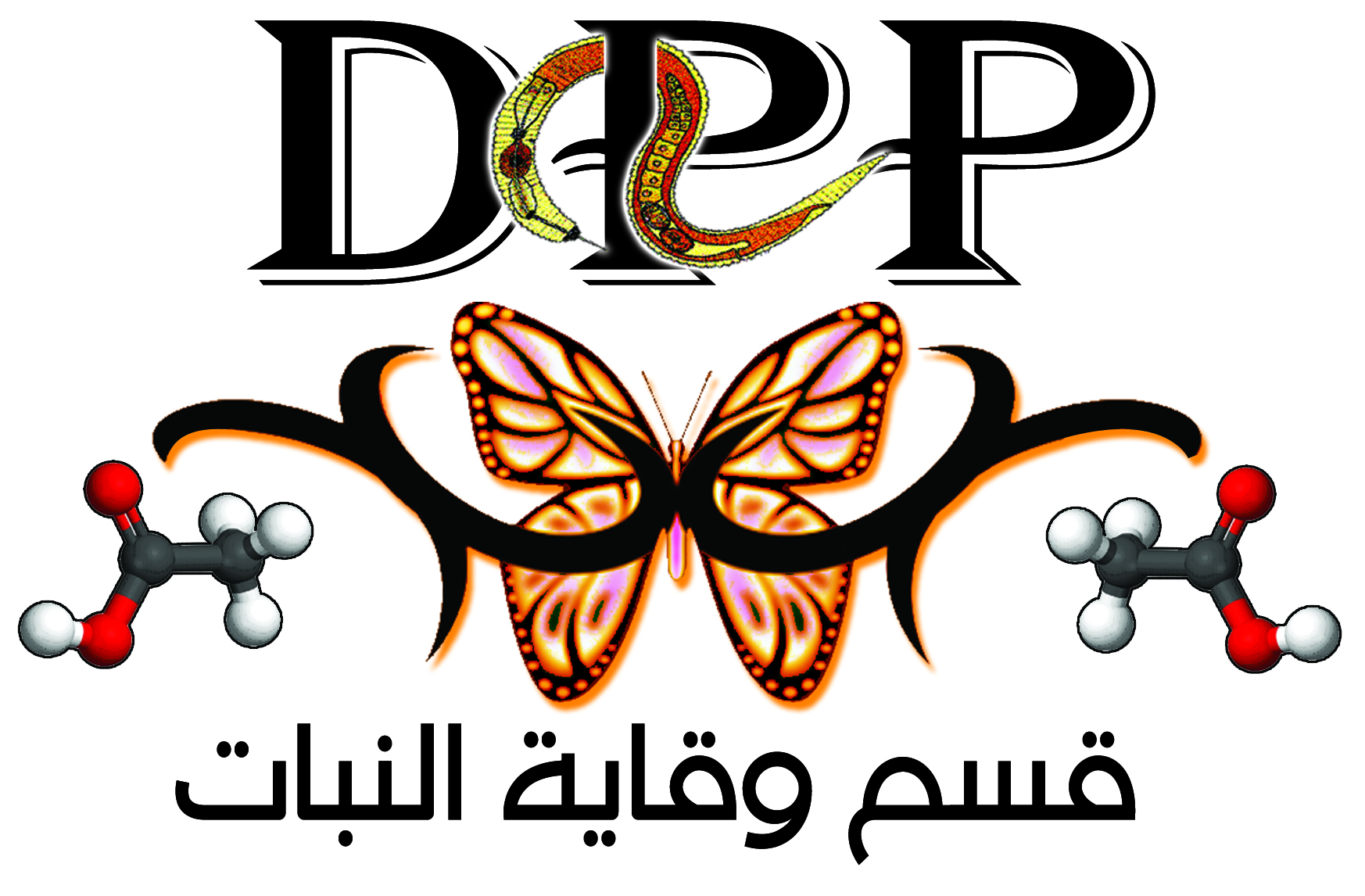 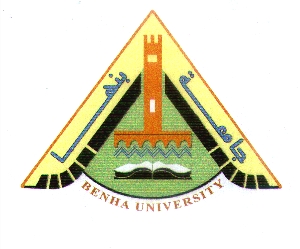 قسم وقاية النباتكلية الزراعة بمشتهر	محضـــــــــــــــــر                     اجتماع مجلس القسم المنعقد يوم الاحد الموافق 5/4/2015إنه في يوم الاحد الموافق 5/ 4/2015  اجتمع مجلس القسم  برئاسـة أ.د/عادل عبد الحميد حافظ – رئيسا للمجلس، د/رضا السيد عمر - أمينا  للمجلس  وأعضاء هيئة التدريس بالقسم وقد اتخذت القرارات التالية:-التصديق علىقرارات مجلس القسم فى الجلسة السابقةالقـــــــــــــــرار:المصادقة 01- بخصوص ما ورد من وكيل الكلية للدراسات العليا برفع السادة اعضاء هيئة التدريس المسافرين خارج البلاد والذين مرعلى سفرهم عام من لجان الاشراف على الطلاب المسجلين بالقسم0القـــــــــــــــــرار:أحيط المجلس علما وجارى عمل ذلك2- بخصوص ما ورد من نائب رئيس الجامعة بشان تنظيم مؤتمرها الدولى تحت عنوان:تكنولوجيا التحلية واعادة استخدام المياة0 القـــــــــــــــرار:أحيط المجلس علما ووافق على رفع اسم د0/حازم محمد عليوة من لجان الاشراف على الطلاب 00نظرا المرورأكثر من عام على سفرة 03-بخصوص ماورد من نائب رئيس الجامعة لشئون التعليم والطلاب بشأن موافاتة بأسماء السادة أعضاء هيئة التدريس ومعاونيهم غير المشاركين فى أعمال الامتحانات بالكلية خلال الفصل الدراسى الثانى للعام الجامعى 2014/2015 0	  القـــــــــــــــــرار: أحيط المجلس علما 04-بخصوص ما ورد من وكيل الكلية لشئون الدراسات العليا بشأن ضرورة عرض الامور الخاصة بالبوابة الالكترونية عند بدء اجتماعات مجلس القسم وعلى منسق البوابة بالقسم سرعة رفع الابحاث الخاصة بأعضاء هيئة التدريس بالقسم 0القـــــــــــــــرار: أحيط المجلس علما وجارى عمل ذلك 5-بخصوص ما ورد من الادارة العامة للعلاقات العامة والاعلام بالجامعة بشأن عدم استخام جوازات السفر الصادرة عن وزارة الخارجية الا للمؤتمرات العلمية والمهام والزيارات العلمية وتمثيل الجامعة رسميا فقط 0القــــــــــــــــــــرار: أحيط المجلس علما 06-بخصوص ما ورد من أمانة المجالس الجامعية بشأن التنبية على السادة أعضاء هيئة التدريس بعدم التقدم للترقية أوالحصول على إعارات أو حضور مؤتمرات الابعد نشر أبحاثهم على البوابة الالكترونية0القــــــــــــــــــــرار: أحيط المجلس علما 07-بخصوص ما ورد من نائب رئيس الجامعة لشئون التعليم والطلاب بضرورة التأكيد على بعض النقاط الهامة قبل بدء امتحانات الفصل الدراسى الثانى للعام الجامعى2014/2015 0القــــــــــــــــرار: أحيط المجلس علما 08- بخصوص ما ورد من مكتب نائب رئيس الجامعة لشئون الدراسات العليا والبحوث بشأن التاكيد على ضرورة تطوير الضوابط المنظمة للدراسات العليا بالجامعات المصرية من حيث اختيار المشرفين و تذليل الصعوبات التى تواجه شباب الباحثين0القــــــــــــــــــرار: أحيط المجلس علما 09- بخصوص ماورد من الادارة العامة لشئون العاملين بشأن قرار رئيس الجمهورية بالقانون رقم 18لسنة 2015باصدار قانون الخدمة المدنية 0القـــــــــــــــــــرار:  أحيط المجلس علما 010 - بخصوص ما ورد من ادارة الدراسات العليا والبحوث بالكلية بشان موافاتهم بموقف الطالب / محمود على مرسى حجاب المسجل بالقسم لدرجة الماجستير دورة فبراير 2011القــــــــــــــــرار: وافق مجلس القسم علي الغاء قيد الطالب نظرا لتعيينه معيدا بجامعة دمياط11- بخصوص ما ورد من لإدارة العامة للعلاقات العلمية والثقافية ( إدارة البعثات والمنح والأجازات الدراسية) بشأن مد الأجازة الدراسية للسيد / أحمد الهادي السيد جمعة لمدة عام أعتبارا من 1/4/2015 وحتي 31/3/2016 م.القـــــــــــــــرار:وافق مجلس القسم على مد ألاجازة لمدة عام أعتبارا من 1/4/2015 وحتي 31/3/2016 م القــــــــــــــــــرار: وافق مجلس القسم على فصل  الطالبتبن 0 13- بخصوص ما جاء بالتقرير الجامعي الخاص بنتيجة الامتحان التاهيلي للطالبة /فاطمة محمد أمين محمد سليمالقــــــــــــــــرار: : أحيط المجلس علما بما جاء بالتقرير014- بخصوص ما جاء بالتقرير الجامعي الخاص بنتيجة الامتحان التاهيلي للطالب /على ربيع محمد أحمد الجبلى0القــــــــــــــــرار: : أحيط المجلس علما بما جاء بالتقرير015- بخصوص ما جاء بالتقرير الجامعي الخاص بنتيجة الامتحان التاهيلي للطالب /كرم خميس الجيزاوى0القــــــــــــــــرار: أحيط المجلس علما بما جاء بالتقرير0	16- بخصوص تشكيل لجنة فحص ومناقشة رسالة الماجستير الخاصة  بالطالبة /هنادى صلاح الدين سالم 0القــــــــــــرار: وافق مجلس القسم على التشكيل 0 	17- بخصوص ما جاء بالتقرير الجامعي الخاص بنتيجة الامتحان التاهيلي للطالب /محمد محمد أحمد محمد ندا0 القــــــــــــــــرار: أحيط المجلس علما بما جاء بالتقرير0	وتفضلوا بقبول وافر الشكر والتقدير ،،،،    أمين مجلس القسم                                                                  رئيس مجلس القسمد/ رضا السيد عمر                          	ا.د/عادل عبد الحميد حافظ